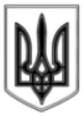 ЛИСИЧАНСЬКА МІСЬКА РАДАРОЗПОРЯДЖЕННЯміського голови03. 03. 2020										№ 119м. ЛисичанськПро створення робочої групи з розробкипроєкту створення єдиного міського інформаційно-пошукового порталу«Лисичанськ - SmartCity» З метою реалізації проєкту зі створення єдиного міського інформаційно-пошукового порталу «Лисичанськ - SmartCity», враховуючи пропозиції виконавчих органів міської ради, керуючись ст. 42 Закону України «Про місцеве самоврядування в Україні» зобов’язую:1. Створити робочу групу з розробки проєкту створення єдиного міського інформаційно-пошукового порталу «Лисичанськ - SmartCity» у складі: 2. Голові робочої групи скликати засідання за необхідністю. 3. Розпорядження підлягає оприлюдненню. 4. Контроль за виконанням розпорядження покласти на секретаря міської ради Едуарда ЩЕГЛАКОВА.Міський голова 								     Сергій ШИЛІН№ з/пПІБПосадаЕдуарда ЩЕГЛАКОВАсекретаря міської ради - голови робочої групиОлександра САВЧЕНКАкеруючого справами (секретаря) виконавчого комітетуВіктора КУРДЮКОВА(за згодою) фахівця з інформаційно-комунікаційних технологій Проекту USAID «Демократичне врядування у Східній Україні»Ганни БІЛОЇ начальника відділу реформування комунальної власності управління власності Ганни КОНЮХголовного спеціаліста відділу по роботі з депутатами Дмитра НЕГОДОВА головного спеціаліста відділу комп’ютерного забезпеченняНаталії ЛЕОНОВОЇ головного спеціаліста відділу з питань внутрішньої політики, зв’язку з громадськістю та ЗМІОксани ДМИТРЕНКО головного спеціаліста відділу з питань внутрішньої політики, зв’язку з громадськістю та ЗМІОлега НАГОРНОГОголовного спеціаліста комунального відділу управління з виконання політики в галузі житлово-комунального господарства Олександра ВОЙТОВИЧА (за згодою)менеджера з виконання проектів Проекту USAID «Демократичне врядування у Східній Україні»Олександра МОРДАСОВА начальника відділу економікиОлени МОРДАШОВОЇначальника відділу автоматизованої обробки інформації УПСЗНОлени РАКОВОЇ начальника відділу комп’ютерного забезпеченняОлени РОМАНЮК начальника відділу з питань внутрішньої політики, зв’язку з громадськістю та ЗМІ;  Олени ТЕРНОВОЇ головного спеціаліста відділу з питань внутрішньої політики, зв’язку з громадськістю та ЗМІОльги ПІСКУНсекретаря керівника відділу культури Світлани МАЛІКзаступника начальника фінансового управління Світлани МИХАЙЛІВ начальника відділу по роботі з листами та зверненнями громадянСвітлани ШЕНЬКАРУК начальника відділу юридичної та кадрової роботиТетяни БОНДАРЕНКО головного спеціаліста загального відділуХристини ВЕСЕЛОВОЇ спеціаліста першої категорії відділу культури Юлії КУРПАСголовного спеціаліста відділу освіти 